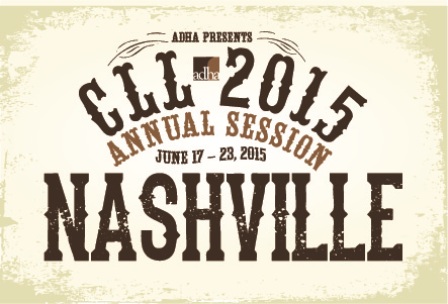 Company Name: Contact First/Last Name:City:				State:			Zip:Phone:						Email:Room Block: Indicate the number of rooms required on each day. ADHA will make the hotel reservations under the exhibitor contact’s name at one of the hotels in the ADHA block.  The exhibitor contact is then responsible for making name changes/cancelling any unneeded reservations/establishing a master account with the hotel Group Coordinator directly.Tuesday, June 16		No. of Rooms:_____Wednesday, June 17		No. of Rooms:_____Thursday, June 18		No. of Rooms:_____Friday, June 19		No. of Rooms:_____Saturday, June 20		No. of Rooms:_____Sunday, June 21		No. of Rooms:_____Monday, June 22		No. of Rooms:_____    Total Number of Room Nights:________Select your preferred hotel:ADHA Headquarters Hotel (limited availability)Omni Nashville HotelRate:  $189+tax SingleADHA Overflow Hotel Hampton Inn Downtown Nashville HotelRate:  $259+tax ADHA Overflow Hotel Hyatt Place Nashville HotelRate:  $199+tax Deposit: Each reservation requires a one night room and tax deposit. Please provide credit card information below: Credit Card Number:__________________________________________ Exp.________ Name on Card:___________________________________________________________ Signature:_______________________________________________________________ Cancellation Policy: All hotel reservations must be cancelled with the hotel that the block is arranged by Wednesday, May 6 to be eligible to receive the one night’s deposit returned.Deadline for Submission: Please complete and return this from on or before February 27, 2015 to Dawn Amaskane at dawna@adha.net. Upon receipt ADHA will provide you with your group block confirmation along with hotel’s group coordinator name for you to manage your group block directly with the hotel.